2. B	 TÝDENNÍ PLÁN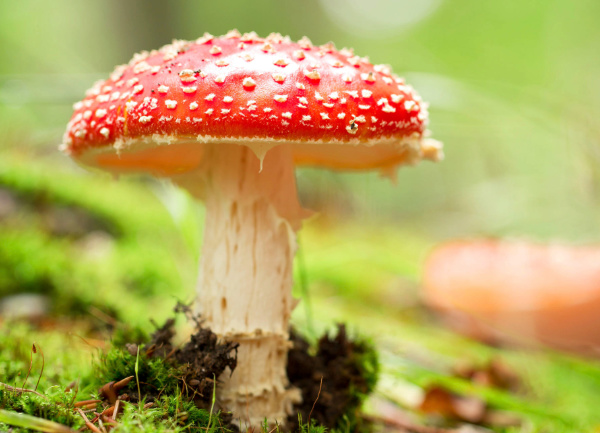 7. týden	(16. 10. – 20. 10. 2023)		JMÉNO: …………………………………………CO SE BUDEME UČIT?JAK SE MI DAŘÍ?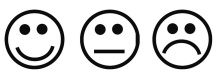 ČESKÝ JAZYKUčebnice str. 17 – 20          Vyjadřování ústní a písemnéPS str. 13 Seřadím věty tak, jak mají být v příběhu za sebou. Seřadím slova podle abecedy.ČTENÍ, PSANÍPísanka str. 16 - 18Umím psát O, o, A, a, d, ď.MATEMATIKAMatematika str. 26-30Vím, co je dvojnásobek a třetina.Dokáži sčítat a odčítat do 30.Zvládnu správně doplnit trasy cyklostezky.PRVOUKAPrvouka str. 15-18Podzim v sadu, zahrada na podzim, podzim u řeky.Umím rozdělit ovoce na bobule, malvice a peckovice.Vyjmenuji zahradní nářadí.Poznám živočichy a rostliny vyskytující se u řeky.